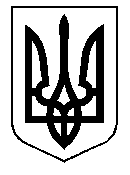 ТАЛЬНІВСЬКА РАЙОННА РАДАЧеркаської областіР  І  Ш  Е  Н  Н  Я05.05.2015                                                                                         № 38-27/VIПро комісію з формування списку народних засідателівВідповідно до статей 43, 59 Закону України «Про місцеве самоврядування в Україні», пункту 2 статті 59 Закону України «Про судоустрій і статус суддів»,  розглянувши подання Тальнівського районного суду Черкаської області та врахувавши висновок постійної комісії районної ради з питань забезпечення законності, правопорядку, прав і свобод громадян,  районна рада  ВИРІШИЛА:1. Затвердити склад комісії районної ради з формування списку народних засідателів в кількості 7 осіб  згідно з додатком.2. Утвореній комісії:2.1. сформувати список народних засідателів згідно подання голови Тальнівського районного суду Черкаської області;2.2. підготувати необхідні документи для розгляду на черговій сесії районної ради.3. Контроль за виконанням  рішення покласти на постійну комісію районної ради  з питань забезпечення законності, правопорядку, прав і свобод громадян.Голова районної ради                                               Н.РуснакЗАТВЕРДЖЕНОрішення районної ради              05.05.2015 № 38-27/VIСкладкомісії районної ради з формування  списку народних засідателів  Голова комісії: Саєнко Василь Кузьмович – депутат районної радиЗаступник голови комісії: Кутас Борис Петрович  - депутат районної радиСекретар комісії: Танцюра Володимир Васильович – депутат районної радиЧлени комісії:4. Глухенький Володимир Степанович –  депутат районної ради5. Данилюк Михайло Валентинович   -     депутат районної ради6. Лаціна Павло Олександрович –            депутат районної ради7. Нишпора Валентин Михайлович –       депутат районної радиКеруючий справамивиконавчого апарату районної ради                                                       В.Карпук